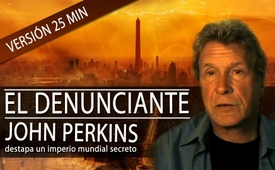 El denunciante John Perkins destapa un imperio mundial secreto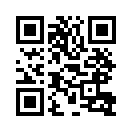 La élite financiera ha construido un imperio global durante el último siglo. Esto es invisible para el público en general, pero su poder supera con creces el de los EE.UU. ¿Pero cómo y a través de qué instituciones ejerce su poder esta élite?Desde la Segunda Guerra Mundial, los Estados Unidos se han convertido en una potencia mundial. Esto se demuestra, entre otras cosas, por el hecho de que los EE.UU. operan alrededor del 95% de las bases militares extranjeras en todo el mundo con casi 1.000 bases. Los EE.UU. también dominan la política económica en todo el mundo.

Pero no sólo el gobierno de los Estados Unidos, sino también la élite financiera ha construido un imperio global en el último siglo. Esto no es visible para el público en general, pero su poder supera con creces el de los Estados Unidos. Este imperio financiero, que actua en segundo plano, se basa esencialmente en tres pilares:

El primer pilar es el sistema de banca central global. Los bancos centrales son responsables de la política monetaria de un país o área monetaria. Aquí es importante entender que casi todos los bancos centrales que existen en el mundo no son instituciones gubernamentales sino bancos de control privado. 

En el programa "El Control de Los Rothschild" [www.kla.tv/13533] se afirmó que casi todos los bancos centrales del mundo están controlados por la familia Rothschild. Esto permite a la élite financiera desencadenar crisis económicas en un solo país o incluso en todo el mundo. Hasta ahora sólo cuatro países han podido escapar de este control. ¡Esos son Cuba, Corea del Norte, Irán y Siria! Como se mostró en la emisión "Quiebras Financieras – Una Estrategia de la Élite Financiera" [www.kla.tv/14016], la crisis bancaria en los EE.UU. en 1920, la crisis financiera de los EE.UU. en 1929 y también la crisis financiera de 2008 fueron provocadas deliberadamente por el banco central estadounidense FED. De forma similar, en 1998 Rusia y 2001 Argentina se vieron sumidas en una profunda crisis económica por la política monetaria de su banco central. En todas estas crisis, sólo se benefició la élite financiera, aumentando así enormemente su poder y riqueza. Por otro lado, la población se vio sumida en la pobreza y la necesidad.

El segundo pilar es el Fondo Monetario Internacional (FMI). Actualmente, todos los países excepto siete (incluyendo Cuba y Corea del Norte) son miembros del FMI. Debido al extremadamente creciente exceso de deudas de los presupuestos nacionales en todo el mundo, la gran mayoría de los países dependen ahora de los préstamos del FMI. El FMI es el único prestamista posible para los países con dificultades financieras. Sin embargo, para obtener tales préstamos, el FMI impone rigurosas medidas de austeridad con el fin de mantener el reembolso de las deudas para sí mismo y para los bancos internacionales. Para ello, interviene profundamente en la soberanía de los Estados, lo que hace que éstos pierdan su independencia financiera, económica y política. Según el experto en economía Ernst Wolff, las exigencias del FMI pueden compararse con una redada "para servir a los intereses de los súper ricos". Tienen serias consecuencias: Pobreza y miseria de la población y altos beneficios para los inversores internacionales.

El tercer pilar de este imperio es el gobierno de los Estados Unidos. Según las revelaciones del ex agente del servicio de inteligencia exterior estadounidense NSA, John Perkins, la política estadounidense sirve a los intereses de las corporaciones internacionales. Como lo demuestra un estudio de la ETH Zúrich (Escuela Politécnica Federal de Zúrich), éstas están estrechamente vinculadas entre sí a través de los participaciones mutuas y están controladas por el sector financiero. El gobierno estadounidense es, por lo tanto, prácticamente un títere de la élite financiera. Debido al poder económico y también militar de los EE.UU., los países del mundo se han visto obligados a someterse sistemáticamente a los intereses de la élite financiera. Los presidentes que, por ejemplo, querían reducir el poder de las corporaciones en beneficio de su propio pueblo, proteger a su país de la explotación o mantener la independencia de su banco central fueron asesinados en operaciones encubiertas por los servicios secretos de EE.UU., destituidos en un golpe de estado o abiertamente expulsados del poder por una intervención militar estadounidense. Aquí los EE.UU. han dejado un largo y sangriento rastro en la historia:

1953 Golpe de Estado contra el Primer Ministro Mohammad Mossadegh en Irán
1954 Golpe de Estado contra el Presidente Jacobo Árbenz Guzmán de Guatemala
1960 Asesinato de Patrice Lumumba, el primer Primer Ministro del Congo
1961 Intento de invasión para derrocar al Primer Ministro Fidel Castro en Cuba 
1961 Derrocamiento de Kong Le en Laos
1963 Golpe militar contra Ngô Đình Diệm en Vietnam del Sur
1963 Golpe militar contra el Presidente Juan Bosch en la República Dominicana
1964 Golpe militar contra el presidente João Goulart en Brasil
1964 Golpe de estado contra del Presidente Víctor Paz Estenssoro en Bolivia
1965 Golpe de Estado contra el Presidente Achmed Sukarno en Indonesia
1966 Golpe de Estado del Presidente Juan Bosch en la República Dominicana
1967 Golpe militar contra Georgios Papandreou en Grecia
1973 Golpe militar contra el Presidente Salvador Allende en Chile
1975 Golpe de Estado contra el Presidente Juan Alasco Alvarado en Perú
1981 Asesinato del Presidente Roldos Aguilera en Ecuador
1981 Asesinato del gobernante Omar Torrijos en Panamá
1983 Invasión de EE.UU. a Granada tras el asesinato del primer ministro Maurice Bishop
1989 Invasión de EE.UU. a Panamá y destitución del gobernante Manuel Noriega
1981-1990 Intervenciones de EE.UU. en la guerra de los contras contra los sandinistas en Nicaragua
1991 Golpe militar contra el Presidente Jean-Bertrand Aristide en Haití
1991 Intervención militar dirigida por los Estados Unidos contra el Presidente Saddam Hussein en Irak
1999 Guerra de Kosovo - Operación militar de la OTAN bajo el alto mando de EE.UU.
2001 Intervención militar dirigida por EE.UU. en Afganistán contra los talibanes
2002 Intento de golpe de estado fallido contra el Presidente de Venezuela Hugo Chávez
2003 La Revolución Rosa y el derrocamiento del Presidente Eduard Shevardnadze en Georgia
2003 La guerra de Irak, que llevó a la ejecución del Presidente Sadam Hussein en 2006
2005 La revolución de los tulipanes y el derrocamiento del presidente Askar Akayev en Kirguistán
2011 Intervención militar dirigida por Estados Unidos contra Libia y asesinato del jefe de Estado Muammar al-Gaddafi
desde 2011 la guerra en Siria y el fracaso en el derrocamiento del Presidente Bashar al-Assad
2014 Derribo del gobierno de Ucrania contra el presidente Viktor Yanukovych

Exactamente los mismos patrones se pueden observar en las actuales crisis entre los EE.UU. con Venezuela, Corea del Norte, Cuba e Irán. Esto se debe a que estos gobiernos no conceden a las empresas internacionales el acceso a los recursos de sus países. Tampoco los bancos centrales de Corea del Norte, Cuba e Irán están todavía bajo el control de los Rothschild. Por lo tanto, es poco probable que estos conflictos -al igual que los conflictos de Estados Unidos con Afganistán, Irak y Libia, cuyos bancos también eran independientes antes de la intervención de Estados Unidos- se calmen hasta que los gobiernos existentes sean derrocados y reemplazados por gobiernos títeres.
En base a estas conexiones se puede asumir que muchos conflictos futuros, derrocamientos de gobiernos y también cada crisis económica o financiera llevará la firma de la élite financiera internacional. Actúan como un sindicato del crimen, que no tiene conciencia ni moral y que sumerge a naciones enteras en la ruina por el poder y el dinero. Es hora de que estas maquinaciones criminales lleguen a su fin y que los responsables de las mismas sean llevados ante la justicia.
Tras esta emisión, véase la confesión y la evaluación del ex sicario económico y agente de la agencia de inteligencia extranjera estadounidense NSA, John Perkins:


El nacimiento del sicario económico: 

Hay dos maneras de conquistar una nación y esclavizarla. Uno es por la espada. El otro a través de la deuda" ( John Adams, 1735 - 1826).

John Perkins: (Ex economista jefe de Chas. T. Main Inc, Autor: Confesiones de un sicario económico.)

Nosotros - los asesinos económicos - fuimos los responsables de la creación del primer imperio verdaderamente global. Y trabajamos de muchas maneras diferentes. 

Pero: Tal vez la forma más común es identificar un país que tiene recursos como el petróleo y luego mediar un gran préstamo para este país del Banco Mundial o de una de sus empresas hermanas.
Pero el dinero realmente no va a este país. En cambio, va a nuestras empresas para construir proyectos de infraestructura en este país. Centrales eléctricas, áreas industriales, Puertos - cosas que benefician a unos pocos ricos de este país.
Además de nuestra compañía. En realidad, estos servicios no ayudan a la mayoría de las personas.

Esa gente, sin embargo, todo el país se queda solo para cargar con la enorme culpa. Es una deuda tan alta que no pueden pagarla. Es parte del plan – que no la puedan pagar. Y es por eso que, a su debido tiempo, nos convertimos en sicarios económicos, regresamos y les decimos: “Nos debes mucho dinero, no puedes pagar vuestras deudas, entonces vende el petróleo muy barato a nuestras compañías petroleras”, “Permítidnos las construcción de bases militares en vuestro país”, o, “Apoyáis a nuestros militares en cualquier parte del mundo, por ejemplo en Irak a través de vuestras tropas”, o, “Votad por nosotros en las próximas elecciones de la ONU”

Para privatizar sus plantas energéticas y privatizar sus sistemas de agua y plantas, y venderlos a las empresas de los EE. UU. u otras corporaciones multinacionales. Todo se sale de control, y esto es tan típico como operan el FMI y el Banco Mundial.
Están derrocando  un país  y las deudas son tan altas que no pueden pagarlas. Y luego ofrecen refinanciar esta deuda y pagar más intereses. 

Y ellos exigen: Este Quid pro
Quo que se llama condicionalidad o buen gobierno; - que básicamente significa que utilizan sus recursos, muchos de sus beneficios sociales, los servicios públicos, y a veces sus sistemas escolares incluidos, su sistema penal o sus sistemas de seguros para venderlos por poco dinero- a compañías extranjeras.
Así que es un ¡ataque! doble, triple, cuádruple, lo que sea. . . 

IRÁN 1953 El precedente de un asesino económico comenzó a principios de los años 50. Cuando Mossadegh fue elegido democráticamente como Primer Ministro en Irán. Él era la esperanza de la democracia en el Medio Oriente y en todo el mundo. Fue en la revista Time “Hombre del año".
Pero una de las cosas que se le ocurrió fue la idea de que los extranjeros tienen que pagar al pueblo iraní mucho más dinero por el petróleo que obtienen de Irán y el pueblo iraní debería beneficiarse del petróleo. Una política desconcertante. Por supuesto no nos gustaba ver eso. 
Pero teníamos miedo de hacer lo que normalmente hacemos: Enviar a los militares al país. En su lugar, enviamos a un solo agente de la CIA. Kermit Roosevelt - un pariente de Teddy Roosevelt. Y Kermit entró con un par de millones de dólares y fue muy eficiente y efectivo en poco tiempo. Él fue capaz de arreglar que Mossadegh fuera derrocado y trajo al Sha para reemplazarlo. 

Un hombre que usa el petróleo y siempre tuvo una actitud positiva - y eso fue realmente efectivo. “...el sha es bienvenido”.
En los Estados Unidos, en Washington, la gente miraba la cosa y decía:
“Vaya, eso fue fácil y barato”. – Así es como se fundó este camino completamente nuevo:
La manipulación de países, la creación de un imperio. El único problema con Roosevelt era que era un agente designado de la CIA. Y si hubiera sido atrapado, las repercusiones habrían sido muy graves. En ese momento, se tomó la decisión muy rápidamente de establecer un sistema privado a través de utilizar consultores.
Transferir el dinero al Banco Mundial, la FMI o a cualquiera de estas agencias- para enviar gente como yo, que trabaja para empresas privadas. Para que no haya consecuencias para el gobierno si nos atrapan.
Guatemala 1954 Cuando Árbenz [Guzmán] llegó a la presidencia de Guatemala, el país estaba fuertemente fue dominado por la ‘United Fruit Company’ y las grandes empresas internacionales. Y Árbenz hizo la promesa: “Queremos devolver la tierra al pueblo”. Y cuando tomó el poder, él cumple para hacer precisamente eso. Devolver el derecho a la tierra a los ciudadanos. 

A la ‘United Fruit’ no le gustó eso. Así contrataron una agencia de publicidad y lanzó una gran campaña en los Estados Unidos para que los ciudadanos de los Estados Unidos, la prensa de los Estados Unidos, el Congreso de los Estados Unidos, fueran convencidos que Árbenz era una marioneta soviética y si le permitíamos quedar en el poder, los soviéticos tendrían un pie en la puerta del mundo occidental.

Y en ese momento, había un gran temor en la mente de todos del terror rojo, del Terror comunista. Y luego, para hacer de una larga, una historia corta, salió de esas relaciones públicas una campaña de despliegue por parte de la CIA y del ejército para destruir a este hombre.


Y en realidad, lo hicimos. Enviamos aviones, soldados y asesinos. Enviamos todo para destruirlo. Y lo destruimos.
Tan pronto como fue removido, el nuevo tipo que llegó al poder después de él prácticamente devolvió todo a las empresas internacionales - incluyendo a la United Fruit. 

Ecuador ha sido gobernado durante muchos años por dictadores amigos de los Estados Unidos, a menudo de forma muy brutal. Entonces el pueblo decidió que querían tener una verdadera democracia. Jaime Roldós se postuló para el cargo y dijo que su principal objetivo como Presidente era la de asegurar que los recursos del Ecuador se utilizaran para ayudar a la gente. Ganó por una mayoría abrumadora - con más votos que cualquier otra persona elegida antes en Ecuador. El comenzó a implementar políticas para asegurar que las ganancias del petróleo ayuden al pueblo. Bueno, a nosotros en los Estados Unidos no nos gustaba nada eso. Me enviaron al Sur como uno de varios sicarios económicos para cambiar a Roldós, para corromperlo, para que cambiara de opinión, para hacerle saber, "Jaime, está bien, ya lo sabes. Puedes hacerte rico - tú y tu familia - si nos sigues la corriente... Pero si continúas con la política que prometiste, entonces desaparecerás...". No quiso escuchar y fue asesinado. Después de que el avión en el que iba se estrelló, toda el área fue cercada. Las únicas personas permitidas de ingresar eran las de una base militar estadounidense cercana y algunas del ejército ecuatoriano. Cuando comenzó la investigación, dos de los testigos claves murieron en accidentes de auto antes de que tuvieran la oportunidad de testificar. Muchas cosas muy extrañas ocurrieron en relación con el asesinato de Jaime Roldós. Yo, al igual que la mayoría de las personas que estudiaron el caso en profundidad, no tenía ninguna duda de que se trataba de un asesinato. Y por supuesto, en mi posición de "sicario económico", siempre esperé que le pasara algo a Jaime. A través de un golpe de Estado o un asesinato, no estaba seguro - en cualquier caso, que él sería frenado. Él no se dejó corromper. El no permitió que lo manipuláramos como queríamos hacerlo.

Omar Torrijos, Presidente de Panamá, era, como saben, uno de mis políticos favoritos. Me gustaba mucho. Era muy carismático. Era un tipo que realmente quería ayudar a este país. Y cuando traté de sobornarlo o corromperlo, me dijo: "Mira, John - me llamaba Juanito," dijo: "Mira, Juanito, no necesito el dinero. Lo que realmente necesito es que mi país sea tratado justamente. Quiero que los Estados unidos paguen la deuda que tienen con mi pueblo por toda la destrucción aquí. Necesito estar en una posición en la que pueda ayudar a otros países latinoamericanos a lograr la independencia y a liberarse de esta terrible presencia del Norte. 

Nos destripas demasiado. Quiero que el Canal de Panamá vuelva a estar en manos de los panameños. Eso es lo que quiero. Así que déjame en paz. Ya sabes, no intentes sobornarme". Era el año 1981 y en mayo fue asesinado Jaime Roldós, y Omar era muy consciente de ello. Torrijos reunió a su familia: "Puede que yo sea el siguiente, pero está bien porque hice lo que vine a hacer. Renegocié sobre el canal. 

El Canal de Panamá  estará en nuestras manos ahora, y acabamos de terminar de negociar el contrato con Jimmy Carter". En junio de ese mismo año, sólo unos meses después, también murió en un accidente de avión, que -no cabe duda- fue llevado a cabo por asesinos pagados por la CIA. Hay muchas pruebas de que uno de los guardaespaldas de Torrijos le entregó una grabadora de casetes -una pequeña grabadora de casetes que contiene una bomba- en el último momento en que subió al avión. Es interesante para mí cómo este sistema continuó de la misma manera - durante años y años, excepto que los "sicarios económicos" se han vuelto cada vez mejores.
Luego luchamos con lo que sucedió recientemente en Venezuela. En  1998, Hugo Chávez fue elegido presidente, siguiendo una larga fila de presidentes que eran muy corruptos y que, en principio, destruyeron la economía del país. Y Chávez fue elegido en medio de todo esto. 
Chávez venció a los Estados Unidos. Lo hizo principalmente exigiendo que el petróleo venezolano se utilizara para ayudar al pueblo venezolano. 
Bueno, esto no nos gustaba en los Estados Unidos. Así, en 2002, se escenificó un golpe de Estado que, en mi opinión -y en la de muchos otros- la CIA estuvo sin duda detrás. La forma en que se fomentó este golpe refleja muy bien lo que Kermit Roosevelt había hecho en Irán: pagarle a la gente para que saliera las calles, para que se amotinara, para que protestara, para decir que Chávez era muy impopular. Pero si consigues que unos cuantos miles de personas hagan esto, la televisión puede hacer que parezca que es todo el país y las acciones están empezando a extenderse. Excepto en el caso de Chávez, él era lo suficientemente astuto y la gente detrás de él estaba tan convencida que  superarían todo esto. Lo que fue un gran momento en la historia de América Latina. 

IRAK 2003. Irak es el ejemplo perfecto de cómo funciona el sistema en su conjunto. Nosotros “sicarios económicos” estamos en la primera línea de defensa. Sencillamente vamos, intentamos corromper al gobierno y conseguimos que acepten estos enormes créditos, que luego utilizamos como medida de presión para dominarlos.
Si fracasamos, como fracasé en Panamá con Omar Torrijos y en Ecuador con Jaime Roldós -ambos se negaron a ser corrompidos- entonces nuestra segunda línea de defensa es enviar terroristas. 

Estos terroristas o derriban al gobierno o lo asesinan y entonces llega otro gobierno, gente nueva que hará lo que se les diga porque el nuevo presidente sabe lo que pasará si no lo hace. 

En el caso de Irak fracasaron ambas medidas. Los “sicarios económicos” no estaban en situación de imponerse a Saddam Hussein. Hicimos un gran esfuerzo para forzarlo a aceptar un acuerdo muy similar al que había aceptado la dinastía saudita, pero no aceptaron. Entonces llegaron los terroristas para asesinarlo y no lo consiguieron porque su vigilancia era muy buena ya que, después de todo, él mismo había trabajado para la CIA. 

Fue captado para asesinar al anterior presidente de Irak y fracasó, pero conocía el sistema. Entonces, en 1991, enviamos al Ejército y destruimos la maquinaria militar iraquí. Llegados a este punto, confiábamos en que Saddam Hussein entraría en razón. Claro que en ese momento habríamos podido ordenar su asesinato, pero no quisimos, pues es esa clase de “hombre fuerte” que nos gusta porque controla a su población. Pensábamos que podría controlar a los kurdos, mantener a los iraníes dentro de sus fronteras y seguir abasteciéndonos de petróleo. Cuando destruimos su potencial militar, no entró en razón  y volvieron los “sicarios económicos” en los años 90 pero sin éxito. 

Si hubieran tenido éxito, él todavía estaría en el poder. Le habríamos comprado todos los aviones de combate que hubiera deseado, todo lo que él hubiera querido. No pudo ser, porque fracasaron. Los terroristas no consiguieron neutralizarlo, entonces enviamos al ejército y esta vez terminamos el trabajo y lo neutralizamos. Además, durante la misión logramos cerrar algunos tratos muy muy beneficiosos para nosotros de cara a la reconstrucción del país, que prácticamente habíamos destruido. Este es un negocio bastante bueno cuando dispones de grandes empresas de construcción.

Así que Irak muestra las tres etapas. Los sicarios económicos fracasaron allí, los asesinos fracasaron allí. Y como último recurso, se envió a los militares. Y de esa manera creamos un verdadero imperio, pero lo tenemos mucho, muy encubiertamente. Es clasificado. 

Todos los imperios del pasado fueron creados con la ayuda de los militares y todos sabían que los estaban construyendo. Los británicos sabían que los estaban construyendo. Los franceses, los alemanes, los romanos, los griegos. Y estaban orgullosos de ello. Siempre tenían una excusa. Como la extensión de la civilización, la extensión de alguna religión, o algo por el estilo. Pero sabían que lo estaban haciendo. No lo sabíamos. La mayoría de la gente en los Estados Unidos no tiene idea de cómo nos beneficiamos de las ventajas del imperio secreto, de que hay más esclavitud en el mundo hoy que la que había antes. 
Entonces viene la pregunta: Bueno, si es un imperio, ¿quién es el emperador? Obviamente, nuestros Presidentes de los Estados Unidos no son emperadores. Un emperador es alguien que no ha sido elegido, no tiene un mandato limitado y no es responsable ante prácticamente nadie. Así que no puedes poner a nuestros presidentes en esa categoría. Pero tenemos lo que considero el equivalente a un emperador. 

Y eso es lo que yo llamo la corporatocracia (el entrelazamiento de los negocios y la política), en español la dominación de las corporaciones. 

La Corporatocracia es el grupo de individuos que dirigen nuestras corporaciones más grandes. Y realmente actúan como los gobernantes de este imperio. Controlan nuestros medios de comunicación. Ya sea a través de la propiedad directa o de la publicidad. 
Controlan a la mayoría de nuestros políticos porque financian sus campañas electorales. Ya sea a través de las corporaciones o a través de donaciones privadas provenientes de las corporaciones. No son elegidos. No tienen una ocupación limitada. No son responsables ante nadie. Y en la cima de la corporatocracia, no se puede decir con seguridad si la persona está trabajando para una empresa privada o para el gobierno porque cambian todo el tiempo. 

Entonces, tienes a un tipo que actualmente es el presidente de una gran empresa de construcción como Halliburton. Y al minuto siguiente es vicepresidente de los Estados Unidos. O el presidente que estaba en el negocio del petróleo. 

Y esa es la verdad, ya sea que ponga a los demócratas o a los republicanos en la presidencia. Tienes este intercambio, como una puerta giratoria. Y en cierto modo, nuestro gobierno es invisible la mayor parte del tiempo. 
Y las políticas son implementadas por nuestras corporaciones en un nivel u otro. Las estrategias del gobierno son prácticamente dirigidas por las corporaciones. Y luego se presentan al gobierno y se convierten en leyes gubernamentales. Es una relación muy íntima. Esto no es una teoría de conspiración ni nada de eso. Estas personas no tienen que reunirse y planear las cosas que quieren hacer. Todos ellos trabajan prácticamente bajo una premisa común. Y es que necesitan maximizar sus beneficios. Y eso sin tener en cuenta los costos sociales y ecológicos.de hag.Fuentes:https://de.statista.com/statistik/daten/studie/157935/umfrage/laender-mit-den-hoechsten-militaerausgaben/
https://michael-mannheimer.net/2019/01/31/komplette-liste-von-banken-im-besitz-und-unter-kontrolle-der-rothschilds/
Buch "Megacrash – die große Enteignung kommt" von Günter Hannich S.160
https://fassadenkratzer.wordpress.com/2015/02/20/die-raubzuge-des-iwf-in-europa/
https://fassadenkratzer.wordpress.com/2015/02/13/der-internationale-wahrungsfonds-iwf-und-die-ausbeutung-der-entwicklungslander/
https://de.wikipedia.org/wiki/Internationaler_W%C3%A4hrungsfonds#Mitgliedstaaten
https://de.wikipedia.org/wiki/Mitgliedstaaten_der_Vereinten_Nationen
https://de.sputniknews.com/kommentare/20190721325476981-iwf-us-beziehung/
https://alles-schallundrauch6.blogspot.com/2007/02/wirtschaftskiller-oder-wie-unterwerfe.html
http://alles-schallundrauch.blogspot.com/2007/04/der-wandel-in-sdamerika.html
www.youtube.com/watch?v=0Pn7qrl7NAA
www.focus.de/finanzen/news/das-netzwerk-der-macht-diese-konzernen-kontrollieren-die-welt_id_3929949.html
www.uni-protokolle.de/Lexikon/US-Interventionen_im_Ausland.html
https://derfunke.at/nostalgie/hp_artikel/usverbrechen.htm
https://de.wikipedia.org/wiki/Mohammad_Mossadegh
https://de.wikipedia.org/wiki/Jacobo_%C3%81rbenz_Guzm%C3%A1n
https://de.wikipedia.org/wiki/Kong_Le
https://de.wikipedia.org/wiki/Juan_Bosch
https://de.wikipedia.org/wiki/Ng%C3%B4_%C4%90%C3%ACnh_Di%E1%BB%87m
https://de.wikipedia.org/wiki/V%C3%ADctor_Paz_Estenssoro
https://de.wikipedia.org/wiki/Jo%C3%A3o_Goulart
https://deutsch.rt.com/26423/meinung/ueber-15-millionen-opfer-des-terrors-staatsstreiche-und-militaerinterventionen-nach-1945-in-lateinamerika/
https://de.wikipedia.org/wiki/Sukarno
https://de.wikipedia.org/wiki/Georgios_Papandreou
https://de.wikipedia.org/wiki/Muammar_al-Gaddafi
https://de.wikipedia.org/wiki/Putsch_in_Chile_1973
https://de.wikipedia.org/wiki/Maurice_Bishop
https://de.wikipedia.org/wiki/Omar_Torrijos
https://de.wikipedia.org/wiki/US-Invasion_in_Panama
https://de.wikipedia.org/wiki/Manuel_Noriega
https://de.wikipedia.org/wiki/Geschichte_Nicaraguas
https://de.wikipedia.org/wiki/Jean-Bertrand_Aristide
https://de.wikipedia.org/wiki/Hugo_Ch%C3%A1vez
https://de.wikipedia.org/wiki/Krieg_in_Afghanistan#Konflikt_seit_der_US-gef%C3%BChrten_Intervention_im_Jahr_2001
https://de.wikipedia.org/wiki/Saddam_Hussein
https://de.wikipedia.org/wiki/Muammar_al-Gaddafi
https://de.wikipedia.org/wiki/Baschar_al-Assad
https://de.sott.net/article/15263-Was-haben-John-McCain-Arabischer-Fruhling-und-andere-Farbrevolutionen-miteinander-zu-tun
www.us-kriege.de/syrien/
www.contra-magazin.com/2014/12/oliver-stone-cia-fingerabdruecke-beim-maidan-putsch-der-ukraine/Esto también podría interesarle:---Kla.TV – Las otras noticias ... libre – independiente – no censurada ...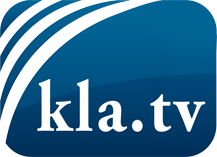 lo que los medios de comunicación no deberían omitir ...poco escuchado – del pueblo para el pueblo ...cada viernes emisiones a las 19:45 horas en www.kla.tv/es¡Vale la pena seguir adelante!Para obtener una suscripción gratuita con noticias mensuales
por correo electrónico, suscríbase a: www.kla.tv/abo-esAviso de seguridad:Lamentablemente, las voces discrepantes siguen siendo censuradas y reprimidas. Mientras no informemos según los intereses e ideologías de la prensa del sistema, debemos esperar siempre que se busquen pretextos para bloquear o perjudicar a Kla.TV.Por lo tanto, ¡conéctese hoy con independencia de Internet!
Haga clic aquí: www.kla.tv/vernetzung&lang=esLicencia:    Licencia Creative Commons con atribución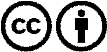 ¡Se desea la distribución y reprocesamiento con atribución! Sin embargo, el material no puede presentarse fuera de contexto.
Con las instituciones financiadas con dinero público está prohibido el uso sin consulta.Las infracciones pueden ser perseguidas.